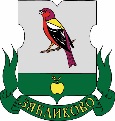 АППАРАТ СОВЕТА ДЕПУТАТОВмуниципального округаЗябликовоПОСТАНОВЛЕНИЕ11.09.2019 №МЗБ-02-01-04-8/19Об утверждении перечня информации о деятельности аппарата Совета депутатов Зябликово, размещаемой на официальном сайте муниципального округа Зябликово в информационно-телекоммуникационной сети «Интернет»В соответствии с Федеральным законом от 9 февраля 2009 года № 8-ФЗ «Об обеспечении доступа к информации о деятельности государственных органов и органов местного самоуправления» и Порядком обеспечения доступа к информации о деятельности органов местного самоуправления муниципального округа Зябликово, утвержденным решением Совета депутатов муниципального округа Зябликово от 02.03.2016 №МЗБ-01-03-42/16 аппарат Совета депутатов муниципального округа Зябликово постановляет:1. Утвердить перечень информации о деятельности аппарата Совета депутатов Зябликово, размещаемой на официальном сайте муниципального округа Зябликово в информационно-телекоммуникационной сети «Интернет» (приложение).2. Опубликовать настоящее постановление в бюллетене «Московский муниципальный вестник» и разместить на официальном сайте муниципального округа Зябликово www.zyablikovo-mos.ru в информационно-телекоммуникационной сети Интернет.3 Контроль за выполнением настоящего постановления возложить на руководителя аппарата Совета депутатов муниципального округа Зябликово Новикову Алевтину Алексеевну.Руководитель аппарата Советадепутатов муниципального округа Зябликово                                                                                          А.А. Новикова                                                                                                                              Приложение          к постановлению аппарата           Совета депутатов Зябликово          от 11.09.2019 №МЗБ-02-01-04-8/19Переченьинформации о деятельности аппарата Совета депутатов Зябликово, размещаемой на официальном сайте муниципального округа Зябликово в информационно-телекоммуникационной сети «Интернет»п/пКатегория информацииПериодичность размещения1.Общая информация об аппарате Совета депутатов Зябликово (далее – аппарат Совета депутатов):Общая информация об аппарате Совета депутатов Зябликово (далее – аппарат Совета депутатов):1.1полное наименование и структура аппарата Совета депутатов, почтовый адрес, адрес электронной почтыподдерживается в актуальном состоянии1.2сведения о полномочиях аппарата Совета депутатов, задачах и функциях его структурных подразделений, а также перечень нормативных правовых актов, определяющих полномочия аппарата Совета депутатов в течение 5 рабочих дней со дня утверждения либо изменения соответствующих нормативных правовых и иных актов. Перечень нормативных правовых актов поддерживается в актуальном состоянии1.3сведения о руководителе аппарата Совета депутатов, руководителях структурных подразделений (фамилии, имена, отчества, а также при согласии указанных лиц иные сведения о них)в течение 3 рабочих дней со дня назначения, поддерживается в актуальном состоянии1.4сведения о средствах массовой информации, учрежденных аппаратом Совета депутатов (перечень учрежденных средств массовой информации, почтовые адреса, адреса электронной почты (при наличии), номера телефонов и адреса официальных сайтов средств массовой информации)поддерживается в актуальном состоянии2.Информация о нормотворческой деятельности аппарата Совета депутатов:Информация о нормотворческой деятельности аппарата Совета депутатов:2.1правовые акты аппарата Совета депутатов (за исключением правовых актов или их отдельных положений, содержащих сведения, распространение которых ограничено федеральным законом), включая сведения о внесении в них изменений, признании их утратившими силу; порядок обжалования правовых актов аппарата Совета депутатовв течение 3 рабочих дней со дня издания правового акта, поддерживается в актуальном состоянии2.2сведения о судебных постановлениях по делам о признании недействующими правовых актов аппарата Совета депутатов в течение 5 рабочих дней со дня поступления в аппарат Совета депутатов судебного постановления3.Информация о текущей деятельности аппарата Совета депутатов:Информация о текущей деятельности аппарата Совета депутатов:3.1сведения об основных мероприятиях, проводимых аппаратом Совета депутатов, и иная информация о повседневной деятельности аппарата Совета депутатов:3.2анонсы предстоящих мероприятийподдерживается в актуальном состоянии3.3сведения о результатах мероприятийподдерживается в актуальном состоянии3.4сведения об официальных визитах, о рабочих поездках, служебных командировках и других официальных мероприятиях руководителя аппарата Совета депутатов3.5анонсы официальных мероприятийподдерживается в актуальном состоянии3.6сведения об итогах официальных мероприятийподдерживается в актуальном состоянии3.7тексты официальных выступлений и заявлений руководителя аппарата Совета депутатов поддерживается в актуальном состоянии3.8сведения о муниципальных услугах, предоставляемых аппаратом Совета депутатов (Реестр муниципальных услуг и административные регламенты предоставления муниципальных услуг)в течение 3 рабочих дней со дня утверждения административного регламента, поддерживается в актуальном состоянии3.9информация о закупках товаров, работ, услуг для обеспечения муниципальных нужд в соответствии с законодательством Российской Федерации о контрактной системе в сфере закупок товаров, работ, услуг для обеспечения государственных и муниципальных нуждподдерживается в актуальном состоянии3.10информация, подлежащая доведению аппаратом Совета депутатов до сведения граждан и организаций в соответствии с федеральными законами, законами города Москвыподдерживается в актуальном состоянии3.11информация о результатах проверок, проведенных в аппарате Совета депутатовв течение 5 рабочих дней со дня поступления результатов проверки4.Статистическая информация о деятельности аппарата Совета депутатовСтатистическая информация о деятельности аппарата Совета депутатов4.1.Информация об утвержденном бюджете муниципального округа Зябликово на очередной финансовый год и плановый периодподдерживается в актуальном состоянии5.Ежегодный отчет руководителя аппарата Совета депутатов о его деятельности и деятельности аппарата Совета депутатов, в том числе о решении вопросов, поставленных Советом депутатов муниципального округа Зябликовов течение 3 рабочих дней после дня заслушивания Советом депутатов муниципального округа Зябликово отчета6.Информация о кадровом обеспечении аппарата Совета депутатов:Информация о кадровом обеспечении аппарата Совета депутатов:6.1порядок поступления граждан на муниципальную службуподдерживается в актуальном состоянии6.2сведения об имеющихся вакантных должностях муниципальной службыв течение 5 рабочих дней после дня высвобождения должности муниципальной службы6.3квалификационные требования к кандидатам на замещение вакантных должностей муниципальной службыв течение 5 рабочих дней после дня высвобождения должности муниципальной службы6.4условия и результаты конкурсов на замещение вакантных должностей муниципальной службыв течение 5 рабочих дней после принятия решения:- о проведении конкурса на замещение вакантной должности;- по результатам конкурса6.5номер телефона, по которому можно получить информацию по вопросу замещения вакантных должностейподдерживается в актуальном состоянии6.6порядок работы комиссии аппарата Совета депутатов по соблюдению требований к служебному поведению муниципальных служащих и урегулированию конфликта интересовподдерживается в актуальном состоянии6.7сведения о доходах, расходах, об имуществе и обязательствах имущественного характера руководителя аппарата Совета депутатов, его супруги (супруга) и несовершеннолетних детейв порядке и сроки, установленные Советом депутатов муниципального округа Зябликово6.8сведения о доходах, расходах, об имуществе и обязательствах имущественного характера муниципальных служащих, их супруг (супругов) и несовершеннолетних детейв порядке и сроки, установленные аппаратом Совета депутатов7.Сведения о работе с обращениями граждан (физических лиц), организаций (юридических лиц), общественных объединений, государственных органов, органов местного самоуправления, поступившими в аппарат Совета депутатов (далее – обращения):Сведения о работе с обращениями граждан (физических лиц), организаций (юридических лиц), общественных объединений, государственных органов, органов местного самоуправления, поступившими в аппарат Совета депутатов (далее – обращения):7.1описание порядка рассмотрения обращений с указанием актов, регулирующих эту деятельностьподдерживается в актуальном состоянии7.2описание порядка рассмотрения запросов на получение информации о деятельности аппарата Совета депутатов поддерживается в актуальном состоянии7.3порядок и время приема руководителем аппарата Совета депутатов граждан (физических лиц), представителей организаций (юридических лиц), общественных объединений, государственных органов, органов местного самоуправленияв течение 3 рабочих дней со дня утверждения порядка7.4обзоры обращений, а также обобщенная информация о результатах их рассмотрения и принятых мерахежеквартально7.5фамилия, имя и отчество руководителя структурного подразделения или иного должностного лица аппарата Совета депутатов, к полномочиям которых отнесены организация приема граждан, представителей организаций, общественных объединений, государственных органов и органов местного самоуправления, обеспечение рассмотрения их обращений, номер телефона, адрес электронной почты, по которым можно получить информацию справочного характера, а также почтовый адресв течение 3 рабочих дней со дня назначения, поддерживается в актуальном состоянии8.Иная информация, подлежащая в соответствии с федеральными законами и иными нормативными правовыми актами Российской Федерации, законами и иными нормативными правовыми актами города Москвы, муниципальными нормативными правовыми актами размещению в информационно-телекоммуникационной сети «Интернет»в сроки, установленные федеральными законами и иными нормативными правовыми актами Российской Федерации, законами и иными нормативными правовыми актами города Москвы, муниципальными правовыми актами